                                                                       DATI DELL’ESAMINATORE IN ADDESTRAMENTO (EXAMINER’S INFO) NOTE(Remarks)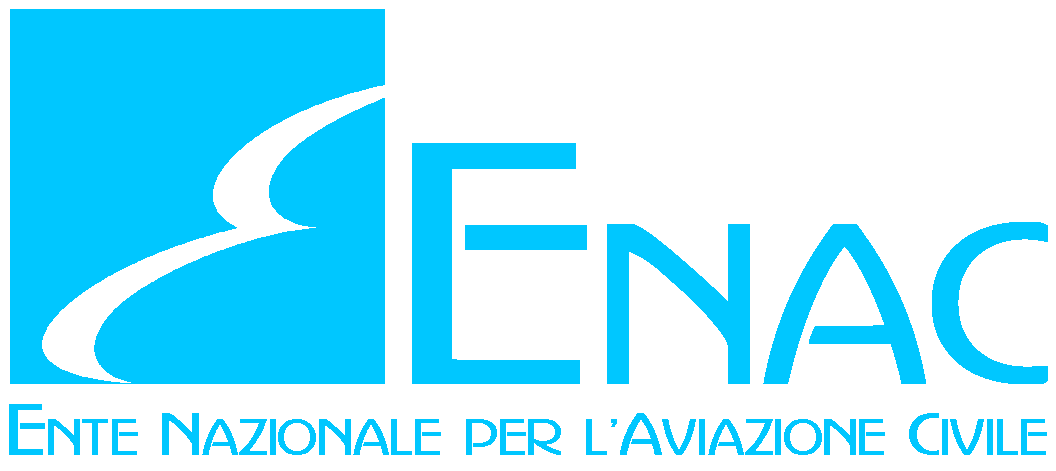 Examiner AoC training form(to be filled by Senior Examiner/Flight Inspector) A    H   As   S   BTRE  SFE   CRE   IRE   FE   FIEMP    SP        LAND    SEAVFR           IFRRef: Lic-13, ARA.FCL.205 (EU) 1178/2011Cognome:Last name(s)Nome:First name(s)Luogo di nascita:Place of birthData:Date of birthDocumento identificaz.ID CardLicenza n°Licence numberScadenza Certificato Medico Medical Cert. Expiry dateFirma Esaminatore in add.toExaminer trainee’s signatureDATA DI SCADENZA DELLA CERTIFICATO DI ESAMINATORE (se applicabile)Expiry Date of Examiner Certificate (if applicable)                                                                       DATA DI SCADENZA DELLA CERTIFICATO DI ESAMINATORE (se applicabile)Expiry Date of Examiner Certificate (if applicable)                                                                       DATA DI SCADENZA DELLA CERTIFICATO DI ESAMINATORE (se applicabile)Expiry Date of Examiner Certificate (if applicable)                                                                       DATA DI SCADENZA DELLA CERTIFICATO DI ESAMINATORE (se applicabile)Expiry Date of Examiner Certificate (if applicable)                                                                       Sezione 1Section 1 Sezione 1Section 1 Briefing fatto al candidato                                                (AMC1 FCL. 1020-d)Briefing the candidate Briefing fatto al candidato                                                (AMC1 FCL. 1020-d)Briefing the candidate Voce n°Item No.DescrizioneDescriptionDescrizioneDescriptionCommentiRemarksNota:Note:Si deve fornire al candidato un adeguato periodo di tempo e fornire  l’assistenza necessaria per preparare la prova di volo. Le istruzioni pre volo dovranno includere:The “candidate” should be given time and facilities to prepare for the test flight. The briefing should cover the following:Si deve fornire al candidato un adeguato periodo di tempo e fornire  l’assistenza necessaria per preparare la prova di volo. Le istruzioni pre volo dovranno includere:The “candidate” should be given time and facilities to prepare for the test flight. The briefing should cover the following:Si deve fornire al candidato un adeguato periodo di tempo e fornire  l’assistenza necessaria per preparare la prova di volo. Le istruzioni pre volo dovranno includere:The “candidate” should be given time and facilities to prepare for the test flight. The briefing should cover the following:       Insuff.              Suff.                 Buono1Obiettivo del voloThe objective of the flightObiettivo del voloThe objective of the flight2Controllo della licenza, se ritenuto necessarioLicensing checks, as necessaryControllo della licenza, se ritenuto necessarioLicensing checks, as necessary3La libertà per il "candidato" di porre domandeFreedom for the “candidate” to ask questionsLa libertà per il "candidato" di porre domandeFreedom for the “candidate” to ask questions4Le procedure operative da applicare (p.e. il manuale operativo)Operating procedures to be followed (for example the operator’s manual;Le procedure operative da applicare (p.e. il manuale operativo)Operating procedures to be followed (for example the operator’s manual;5Considerazioni sulle condizioni meteorologiche Weather assessmentConsiderazioni sulle condizioni meteorologiche Weather assessment6Obiettivi da identificare da parte dell’esaminatoreAims to be identified by ExaminerObiettivi da identificare da parte dell’esaminatoreAims to be identified by Examiner7Simulazione di condizioni meteorologiche (p.e. formazioni di ghiaccio, base delle nuvole)Simulated weather assumptions (for example: icing and cloud base)Simulazione di condizioni meteorologiche (p.e. formazioni di ghiaccio, base delle nuvole)Simulated weather assumptions (for example: icing and cloud base)8Contenuti delle esercitazioni da effettuareContents of exercise to be performedContenuti delle esercitazioni da effettuareContents of exercise to be performed9Velocità concordate e parametri di manovra (p.e. Velocità caratteristiche, angolo di inclinazione)Agreed speed and handling parameters (for example: V-speeds, bank angle, approach minima)Velocità concordate e parametri di manovra (p.e. Velocità caratteristiche, angolo di inclinazione)Agreed speed and handling parameters (for example: V-speeds, bank angle, approach minima)10Uso delle procedure R/TUse of R/TUso delle procedure R/TUse of R/T11Identificazione del ruolo del "candidato" e dell’ esaminatore (p.e. durante le emergenze)Respective roles of “candidate” and examiner (for example during emergency situations)Identificazione del ruolo del "candidato" e dell’ esaminatore (p.e. durante le emergenze)Respective roles of “candidate” and examiner (for example during emergency situations)12Procedure amministrative (p.e. presentazione del piano di volo)Administrative procedures (for example: submission of flight plan)Procedure amministrative (p.e. presentazione del piano di volo)Administrative procedures (for example: submission of flight plan)Sezione 2Section 2 Sezione 2Section 2 Condotta della prova                                                       (AMC1 FCL. 1020-e)Conduct of test Condotta della prova                                                       (AMC1 FCL. 1020-e)Conduct of test Voce n°Item No.DescrizioneDescriptionDescrizioneDescriptionCommentiRemarksNota:Note:Il candidato Esaminatore deve dimostrare una buona comunicatività con l’esaminando. E’ necessario che i seguenti controlli specifici,quando applicabili, vengano seguiti con attenzione dall’ ‘Ispettore o dal Senior Examiner The examiner applicant should maintain the necessary level of communication with the “candidate”. The following check details should be followed by the examiner applicant (as applicable):Il candidato Esaminatore deve dimostrare una buona comunicatività con l’esaminando. E’ necessario che i seguenti controlli specifici,quando applicabili, vengano seguiti con attenzione dall’ ‘Ispettore o dal Senior Examiner The examiner applicant should maintain the necessary level of communication with the “candidate”. The following check details should be followed by the examiner applicant (as applicable):Il candidato Esaminatore deve dimostrare una buona comunicatività con l’esaminando. E’ necessario che i seguenti controlli specifici,quando applicabili, vengano seguiti con attenzione dall’ ‘Ispettore o dal Senior Examiner The examiner applicant should maintain the necessary level of communication with the “candidate”. The following check details should be followed by the examiner applicant (as applicable):     Insuff.                Suff.                  Buono1Consapevolezza dell’esaminatore degli scenari in un ambiente con equipaggio plurimoInvolvement of examiner in MP operating environmentConsapevolezza dell’esaminatore degli scenari in un ambiente con equipaggio plurimoInvolvement of examiner in MP operating environment2La necessità di fornire al "candidato" istruzioni preciseThe need to give the “candidate” precise instructionsLa necessità di fornire al "candidato" istruzioni preciseThe need to give the “candidate” precise instructions3Intervento dell’ esaminatore, quando necessario Intervention by examiner, when necessaryIntervento dell’ esaminatore, quando necessario Intervention by examiner, when necessary4Uso di schermi che simulano condizioni IMCUse of screensUso di schermi che simulano condizioni IMCUse of screens5Collegamento con l’ATC e necessità di concise e facilmente comprensibili intenzioniLiaison with ATC and the need for concise, easily understood intentionsCollegamento con l’ATC e necessità di concise e facilmente comprensibili intenzioniLiaison with ATC and the need for concise, easily understood intentions6Creare gli scenari di manovra in modo che il "candidato" possa applicare la prevista sequenza degli eventi (p.e. a seguito di una riattaccata)Prompting the “candidate” about required sequence of events (for example: following a go-around)Creare gli scenari di manovra in modo che il "candidato" possa applicare la prevista sequenza degli eventi (p.e. a seguito di una riattaccata)Prompting the “candidate” about required sequence of events (for example: following a go-around)7Ricorrere a brevi, efficaci e non intrusive notazioniKeeping brief, factual and unobtrusive notesRicorrere a brevi, efficaci e non intrusive notazioniKeeping brief, factual and unobtrusive notesSezione 3Section 3 Sezione 3Section 3 Valutazione                                                                        (AMC1 FCL. 1020-f)Assessment Valutazione                                                                        (AMC1 FCL. 1020-f)Assessment Voce n°Item No.DescrizioneDescriptionDescrizioneDescriptionCommentiRemarksNota:Note:L’Esaminatore deve far riferimento alle tolleranze di volo relative alla prova specifica. Particolare attenzione dovrebbe essere rivolta ai seguenti punti:The examiner should refer to the flight test tolerances given in the relevant skill test. Attention should be paid to the following points (as applicable): L’Esaminatore deve far riferimento alle tolleranze di volo relative alla prova specifica. Particolare attenzione dovrebbe essere rivolta ai seguenti punti:The examiner should refer to the flight test tolerances given in the relevant skill test. Attention should be paid to the following points (as applicable): L’Esaminatore deve far riferimento alle tolleranze di volo relative alla prova specifica. Particolare attenzione dovrebbe essere rivolta ai seguenti punti:The examiner should refer to the flight test tolerances given in the relevant skill test. Attention should be paid to the following points (as applicable):     Insuff.                 Suff.                 Buono1Domande da parte dell’esaminando Questions  from the “candidate”Domande da parte dell’esaminando Questions  from the “candidate”2Modalità di comunicazione del risultato delle prove e delle parti eventualmente non superateGive results of  the test and sections failedModalità di comunicazione del risultato delle prove e delle parti eventualmente non superateGive results of  the test and sections failed3Spiegazione dei motivi dell’eventuale non superamento dell’esameGive reasons for failureSpiegazione dei motivi dell’eventuale non superamento dell’esameGive reasons for failureSezione 4Section 4 Sezione 4Section 4 Debriefing                                                                        (AMC1 FCL. 1020-g)Debriefing                                                                        (AMC1 FCL. 1020-g)Voce n°Item No.DescrizioneDescriptionDescrizioneDescriptionCommentiRemarksNota:Note:L’Esaminatore deve dimostrare all’Ispettore, o al Senior Examiner  dopo la prova di esame, la propria capacità di esprimere considerazioni serene, imparziali e fondate su precise circostanze di fatto. Deve dimostrare un giusto equilibrio tra un atteggiamento amichevole e di fermezza. Inoltre egli dovrebbe discutere con l’esaminando i seguenti punti:The examiner should demonstrate to the inspector/senior examiner the ability to conduct a fair, unbiased debriefing with the “candidate” based on identifiable factual items. A balance between friendliness and firmness shall be demonstrated. The following points should be discussed with the “candidate”, at the applicant’s discretion: L’Esaminatore deve dimostrare all’Ispettore, o al Senior Examiner  dopo la prova di esame, la propria capacità di esprimere considerazioni serene, imparziali e fondate su precise circostanze di fatto. Deve dimostrare un giusto equilibrio tra un atteggiamento amichevole e di fermezza. Inoltre egli dovrebbe discutere con l’esaminando i seguenti punti:The examiner should demonstrate to the inspector/senior examiner the ability to conduct a fair, unbiased debriefing with the “candidate” based on identifiable factual items. A balance between friendliness and firmness shall be demonstrated. The following points should be discussed with the “candidate”, at the applicant’s discretion: L’Esaminatore deve dimostrare all’Ispettore, o al Senior Examiner  dopo la prova di esame, la propria capacità di esprimere considerazioni serene, imparziali e fondate su precise circostanze di fatto. Deve dimostrare un giusto equilibrio tra un atteggiamento amichevole e di fermezza. Inoltre egli dovrebbe discutere con l’esaminando i seguenti punti:The examiner should demonstrate to the inspector/senior examiner the ability to conduct a fair, unbiased debriefing with the “candidate” based on identifiable factual items. A balance between friendliness and firmness shall be demonstrated. The following points should be discussed with the “candidate”, at the applicant’s discretion:      Insuff.                 Suff.               Buono1Modi per evitare o correggere gli erroriAdvise the candidate on how to avoid or correct mistakesModi per evitare o correggere gli erroriAdvise the candidate on how to avoid or correct mistakes2Elementi critici emersi durante la provaMention any other points of criticism notedElementi critici emersi durante la provaMention any other points of criticism noted3Proporre eventualmente rimedi ritenuti utiliGive any advice considered helpfulProporre eventualmente rimedi ritenuti utiliGive any advice considered helpfulSezione 5Section 5 Sezione 5Section 5 Registrazioni o Documentazione                                     (AMC1 FCL. 1020-h)Recording or DocumentationRegistrazioni o Documentazione                                     (AMC1 FCL. 1020-h)Recording or DocumentationVoce n°Item No.DescrizioneDescriptionDescrizioneDescriptionCommentiRemarksNota:Note:L’Esaminatore deve dimostrare ad un Ispettore o ad un Senior Examiner la capacità di compilare correttamente la documentazione applicabile. Questa documentazione può essere:The examiner  should demonstrate to the inspector/senior examiner the ability to complete the relevant records correctly. These records may be:L’Esaminatore deve dimostrare ad un Ispettore o ad un Senior Examiner la capacità di compilare correttamente la documentazione applicabile. Questa documentazione può essere:The examiner  should demonstrate to the inspector/senior examiner the ability to complete the relevant records correctly. These records may be:L’Esaminatore deve dimostrare ad un Ispettore o ad un Senior Examiner la capacità di compilare correttamente la documentazione applicabile. Questa documentazione può essere:The examiner  should demonstrate to the inspector/senior examiner the ability to complete the relevant records correctly. These records may be:      Insuff.                Suff.                Buono1Il modulo del test o del check applicabileThe relevant test or check formIl modulo del test o del check applicabileThe relevant test or check form2Le annotazioni sulla licenza Licence entryLe annotazioni sulla licenza Licence entry3La notifica del modulo di prova “unsatisfactory”Notification of failure formLa notifica del modulo di prova “unsatisfactory”Notification of failure formSezione 6Section 6 Sezione 6Section 6 Dimostrazione della conoscenza teorica                        (AMC1 FCL. 1020-i)Demonstration of theoretical knowledgeDimostrazione della conoscenza teorica                        (AMC1 FCL. 1020-i)Demonstration of theoretical knowledgeVoce n°Item No.DescrizioneDescriptionDescrizioneDescriptionCommentiRemarks       Insuff.                  Suff.                   Buono1L’esaminatore deve dimostrare all’Ispettore o al Senior Examiner di possedere una conoscenza soddisfacente dei requisiti normativi connessi alla funzione di esaminatoreThe examiner  should demonstrate to the inspector/senior examiner a satisfactory knowledge of the regulatory requirements associated with the function of an examinerL’esaminatore deve dimostrare all’Ispettore o al Senior Examiner di possedere una conoscenza soddisfacente dei requisiti normativi connessi alla funzione di esaminatoreThe examiner  should demonstrate to the inspector/senior examiner a satisfactory knowledge of the regulatory requirements associated with the function of an examinerPF…………………………………………………N° LICENZA (LICENCE N°)…………………………………. 		              PNF: …………………………………………….. N° LICENZA (LICENCE N°) …………………………………. EXAMINER…………………………………………N° LICENZA (LICENCE N°)……………………………………  A  H As S B    TYPE: ……...........................REGISTRATION:………...............DATE OF FLIGHT:…........................................SIMULATOR TYPE:…………………………..…..LOCATION:……………………… … … QUALIFICATION:……..…..…..………………….DETTAGLI DEL VOLO (Flight Details):Tratta (Leg): ………-…………. – Orari (times):  Off-Blocks……….., On-Blocks ……………….., Tempo totale (Total time) ………….Tratta (Leg): ………-…………. – Orari (times):  Off-Blocks……….., On-Blocks ……………….., Tempo totale (Total time) ………….	  					Luogo e dataLocation and dateTipo e numero Licenza SupervisoreType & No. of  Supervisor’s LicenceFirma supervisor autorizzato Signature of authorized SupervisorNome Supervisore in maiuscole Name of Supervisor (capital letters)